You can make up your own translation questions here.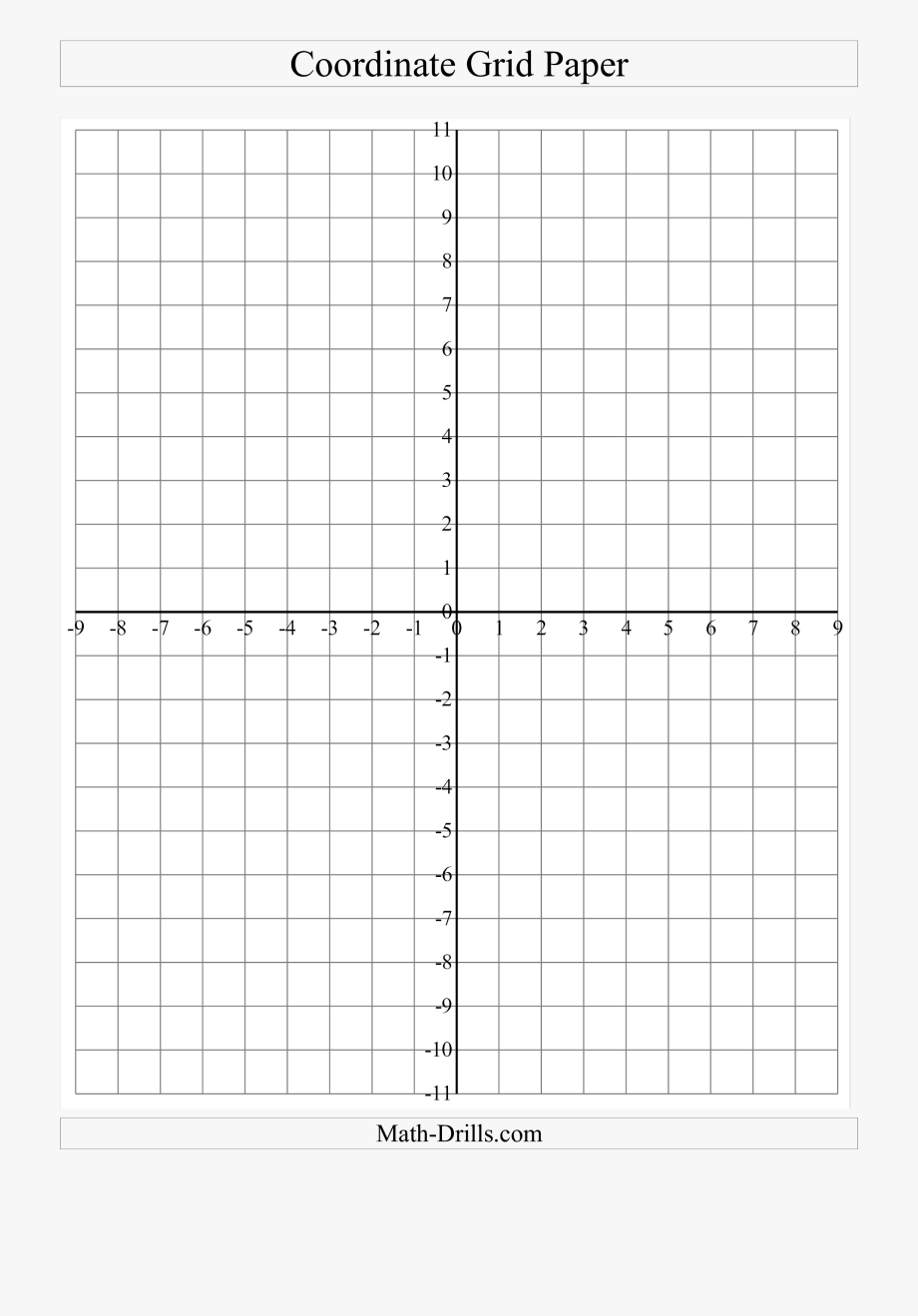 